POSITION:     School Guard				FLSA Status:  Non-Exempt   DEPARTMENT:    Police  LOCATION:         Police DepartmentSTATUS/SCHEDULE: Regular, Full-time   OPENING DATE: February 7, 2022                                CLOSING DATE:  February 21, 2022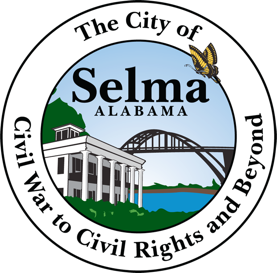 JOB SUMMARYDUTIES AND RESPONSIBILITIESAPPLICATIONS INCLUDING YOUR RESUME SHOULD BE SUBMITTED TO THE PERSONNEL DEPARTMENT 222 BROAD STREET SELMA AL 36701 THE CITY OF SELMA IS AN EQUAL OPPORTUNITY EMPLOYER